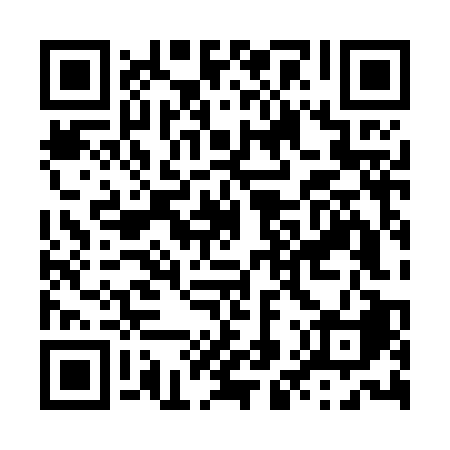 Ramadan times for Andreoli, ItalyMon 11 Mar 2024 - Wed 10 Apr 2024High Latitude Method: Angle Based RulePrayer Calculation Method: Muslim World LeagueAsar Calculation Method: HanafiPrayer times provided by https://www.salahtimes.comDateDayFajrSuhurSunriseDhuhrAsrIftarMaghribIsha11Mon4:474:476:2112:124:186:056:057:3212Tue4:464:466:1912:124:196:066:067:3413Wed4:444:446:1712:124:206:076:077:3514Thu4:424:426:1612:114:216:086:087:3615Fri4:404:406:1412:114:226:096:097:3716Sat4:394:396:1212:114:226:106:107:3917Sun4:374:376:1012:114:236:126:127:4018Mon4:354:356:0912:104:246:136:137:4119Tue4:334:336:0712:104:256:146:147:4220Wed4:314:316:0512:104:266:156:157:4421Thu4:294:296:0312:094:276:166:167:4522Fri4:274:276:0212:094:286:176:177:4623Sat4:254:256:0012:094:296:186:187:4724Sun4:244:245:5812:094:296:206:207:4925Mon4:224:225:5712:084:306:216:217:5026Tue4:204:205:5512:084:316:226:227:5127Wed4:184:185:5312:084:326:236:237:5328Thu4:164:165:5112:074:336:246:247:5429Fri4:144:145:5012:074:336:256:257:5530Sat4:124:125:4812:074:346:266:267:5731Sun5:105:106:461:065:357:277:278:581Mon5:085:086:441:065:367:297:298:592Tue5:065:066:431:065:377:307:309:013Wed5:045:046:411:065:377:317:319:024Thu5:025:026:391:055:387:327:329:035Fri5:005:006:381:055:397:337:339:056Sat4:584:586:361:055:407:347:349:067Sun4:564:566:341:045:407:357:359:088Mon4:544:546:331:045:417:367:369:099Tue4:524:526:311:045:427:377:379:1010Wed4:504:506:291:045:427:397:399:12